Monday 8th June 2020Questions from myminimaths.co.uk:25a)   -     =                                                               25b)   +     =25c)   -     =                                                             25d)   +     =25e)   -     =                                                25f)   +     =25g)   -     =                                                        25h)   +     =25i)   -     =                                                                25j)   +   =25k)   -     =                                                               25l)   +     =25m)   -     =                                                          25n)   +     =25o)   -     =                                                             25p)   +     =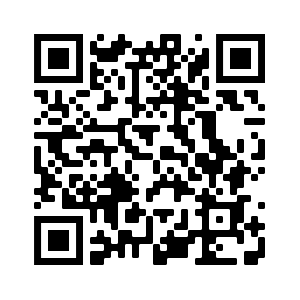 Video to help: https://myminimaths.co.uk/arithmetic-16-practice-question-25/ 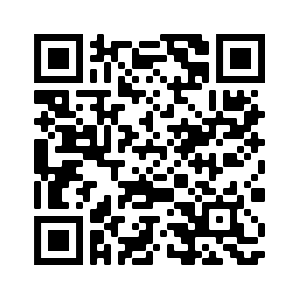 Answers: https://myminimaths.co.uk/arithmetic-16-answers-question-25/ Friday 12th June 2020ArithmeticLO: To multiply by an integer.Tuesday 9th June 2020Star words:   denominator               numerator                       multiply  Simplify              factors            vinculum          proper        improper        Fluency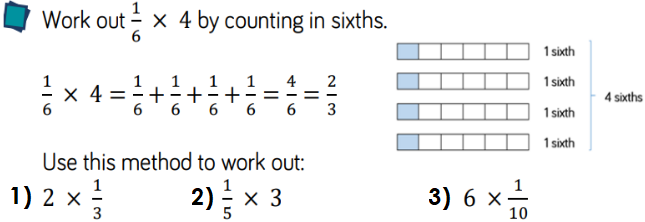 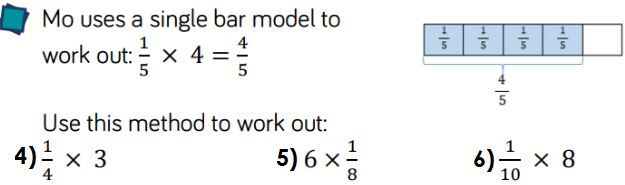 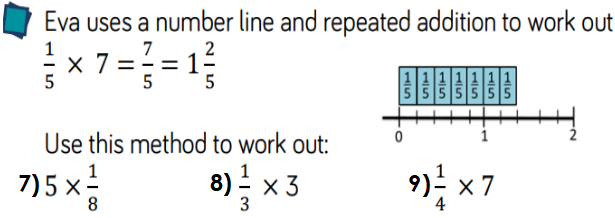 ReasoningReasoning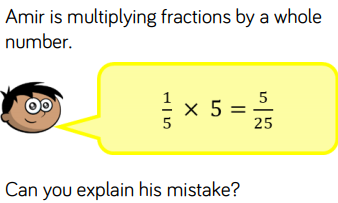 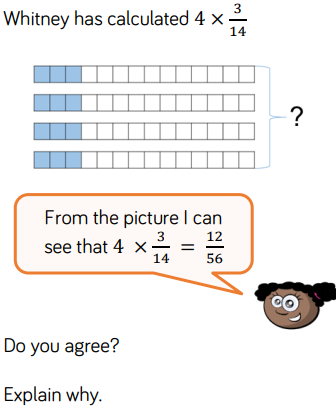 Problem SolvingProblem Solving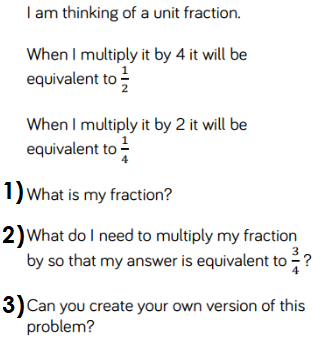 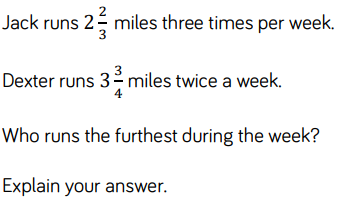 Challenge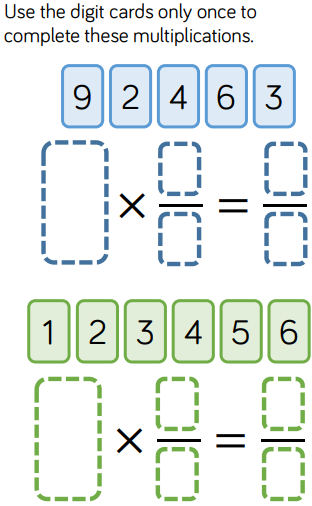 LO: To multiply a mixed number by a whole number.Wednesday 10th June 2020Star words:   denominator               numerator                       multiply  Simplify              factors            vinculum          proper        improper        Fluency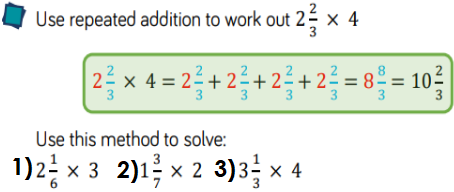 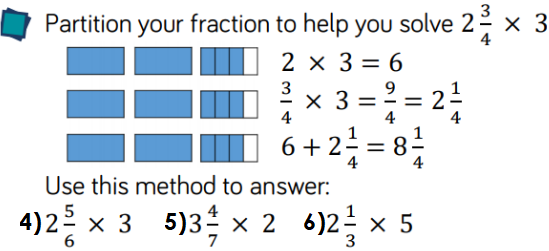 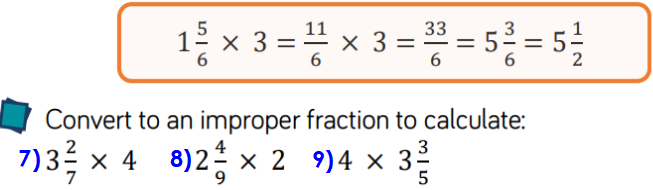 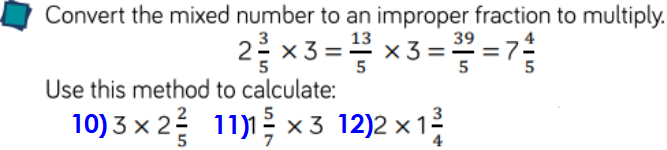 ReasoningReasoning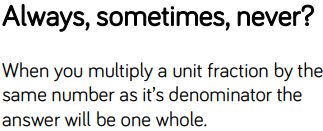 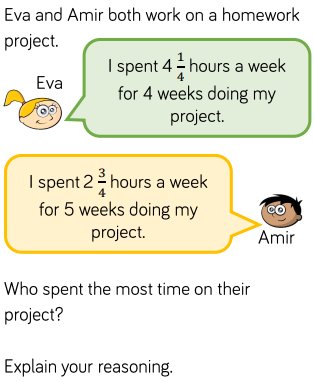 Problem SolvingProblem Solving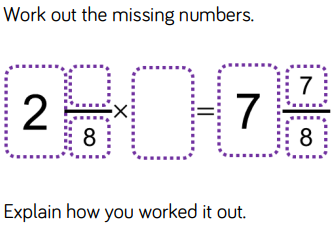 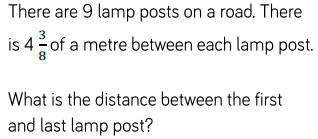 ChallengeUse the pattern blocks. If  is equal to 1 whole, work out what fraction the other shapes represent. 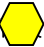 Use this to calculate the multiplications. Give your answers in the simpliest form. 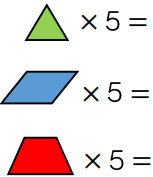 LO: To multiply fractions by fractions.Thursday 11th June 2020Star words:   denominator               numerator                       multiply  Simplify              factors            vinculum          proper        improper        Fluency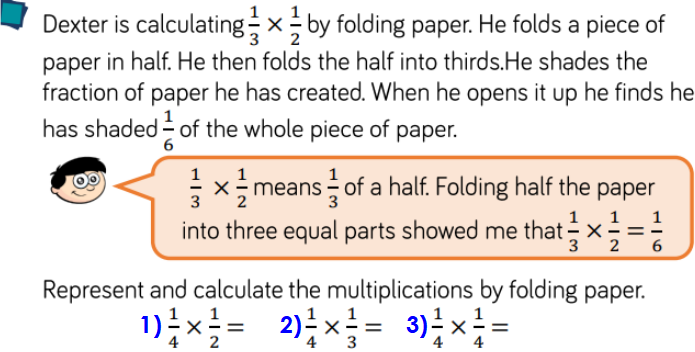 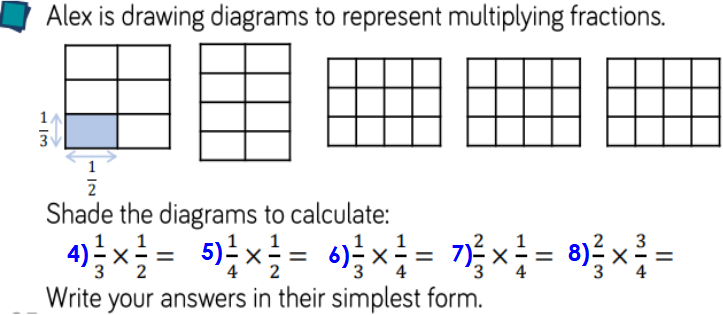 ReasoningReasoning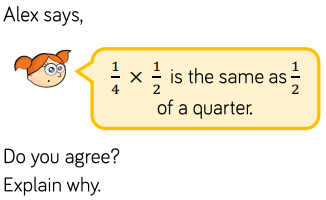 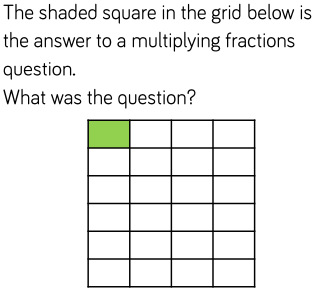 Problem SolvingProblem SolvingProblem Solving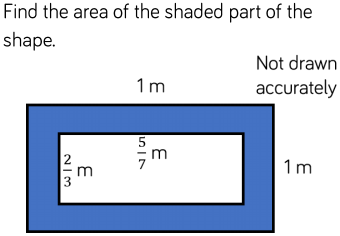 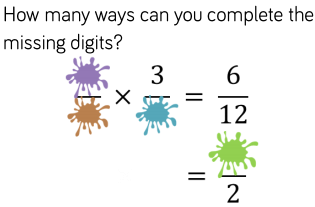 ChallengeChallenge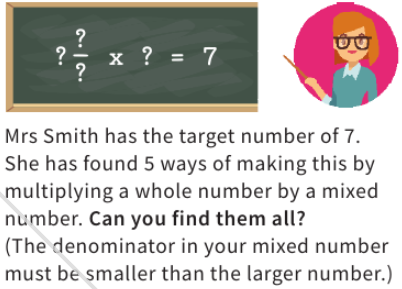 1) 298 + 10 = 19)   +    = 2) 46 x 4 =20) ___ ÷ 7 = 73) 5.5 + 5.5 =21) 3.9 ÷ 10 =4) 78 ÷ 2 =22) 72 =5) 369 + 212 =23) 	2,900 + 2500 =6) 64 ÷ 8 =24) 490 ÷ 70 =7) 309 + 7 =25) ____ x 20 = 24008) 41.09 + 11.2 =26) 70 % 3500 =9) 8 x 3 x 5 =27) 5.12 x 3 =10) 10,361 - 100 =28)   +    =11) 79 x 4 =29) ___ ÷ 8 = 50 12) 6.1 + 7.9 =30) 70.6 ÷ 10 = 13) 96 ÷ 2 =31) 82 = 14) 486 - 217 =32) 1800 + 3300 = 15) 42 ÷ 6 =33) 4400 ÷ 44 = 16) 219 + 6 =34) ___ x 70 = 4200 = 17) 61.2 + 11.2 =35) 60% of 5,500 = 18) 8 x 4 x 5 =36) 4.61 x 4 = 